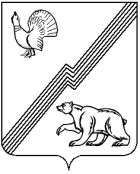 АДМИНИСТРАЦИЯ ГОРОДА ЮГОРСКАХанты-Мансийского автономного округа - ЮгрыПОСТАНОВЛЕНИЕот 19 октября 2022 года							      № 2196-п
О внесении изменений в постановлениеадминистрации города Югорскаот 29.10.2020 № 1598 «Об утверждениипорядка определения объемаи предоставления субсидий организациямтерриториального общественного самоуправлениягорода Югорска на осуществлениесобственных инициатив»В соответствии с пунктом 2 статьи 78.1 Бюджетного кодекса Российской Федерации, постановлением Правительства Российской Федерации от 18.09.2020 № 1492 «Об общих требованиях к нормативным правовым актам, муниципальным правовым актам, регулирующим предоставление субсидий, в том числе грантов в форме субсидий, юридическим лицам, индивидуальным предпринимателям, а также физическим лицам – производителям товаров, работ, услуг, и о признании утратившими силу некоторых актов Правительства Российской Федерации            и отдельных положений некоторых актов Правительства Российской Федерации»:1. Внести в приложение 1 к постановлению администрации города Югорска от 29.10.2020 № 1598 «Об утверждении порядка определения объема и предоставления субсидий организациям территориального общественного самоуправления города Югорска на осуществление собственных инициатив» (с изменениями от 14.01.2021 № 5, от 10.12.2021   № 2364-п, от 28.12.2021 № 2531-п, от 12.04.2022 № 696-п) следующие изменения:1.1. Раздел 1 дополнить пунктом 8.1 следующего содержания:«8.1. Сведения о субсидиях размещаются на едином портале бюджетной системы Российской Федерации в информационно-телекоммуникационной сети «Интернет» (в разделе единого портала) не позднее 15-го рабочего дня, следующего за днем принятия решения              Думы города Югорска о бюджете города Югорска на очередной финансовый год и на плановый период (решения Думы города Югорска о внесении изменений в бюджет города Югорска на очередной финансовый год и                      на плановый период).».1.2. Абзац восьмой подпункта 12.1 пункта 12 раздела 2 изложить                     в следующей редакции:«- календарный план реализации Проекта осуществления собственной инициативы с указанием мероприятий и сроков их исполнения.».1.3. В разделе 3:1.3.1. Абзац шестой пункта 23 изложить в следующей редакции:«- обеспечение мер безопасности, отнесенных законодательством Российской Федерации к полномочиям органов местного самоуправления, правам и обязанностям граждан (биологическая безопасность, безопасность дорожного движения, пожарная безопасность, охрана общественного порядка).».1.3.2. Пункт 28 изложить в следующей редакции:«28. Результатом предоставления субсидии является реализация проекта собственной инициативы, на осуществление которого предоставляется субсидия.Результат предоставления субсидии указывается в соглашении. Календарный план реализации Проекта осуществления собственной инициативы является неотъемлемой частью соглашения.В случае если проведение мероприятий невозможно в связи с введением на территории Ханты-Мансийского автономного округа – Югры  и (или) города Югорска режима повышенной готовности или     чрезвычайной ситуации, осуществления санитарно-противоэпидемических (профилактических) мероприятий, в календарный план вносятся изменения путем заключения дополнительного соглашения к соглашению.».1.4. В подпункте 1 пункта 34 раздела 4 слова «и показателей» исключить.1.5. В пункте 41 раздела 5 слова «и показателей» исключить.2. Опубликовать постановление в официальном печатном издании города Югорска и разместить на официальном сайте органов местного самоуправления города Югорска.3. Настоящее постановление вступает в силу после его официального опубликования. Глава города Югорска                                                                    А.Ю. Харлов